Приложение 2К ДООП «Начальное техническое моделирование»МЕТОДИЧЕСКАЯ РАЗРАБОТКА «ИЗГОТОВЛЕНИЕ МОДЕЛИ ШТУРМОВИКА ИЛ-2»Авиа - моделирование – любимое хобби многих взрослых и детей. Его значимым плюсом является простота работы, ведь с конструированием фанерного самолета способен справиться даже начинающий моделист.Занятия авиа - моделированием развивает у ребят интерес к техническому творчеству, стимулирует развитие конструкторских и изобретательских способностей. Выпиливание деревянных изделий лобзиком воспитывает в детей требовательность к себе, точность и аккуратность в работе, трудолюбие, усидчивость и в то же время прививает трудовые навыки владения инструментом.Цель: обучение приёмам работы лобзиком и фанерой; изготовление сувенира ко Дню защитника Отечества.Задачи:Образовательные:-познакомить обучающихся с историей самолета ИЛ-2;-формировать умения следовать устным инструкциям;-обучать различным приёмам работы с фанерой;-формировать навыки безопасной работы различными инструментами.Метапредметные:-развивать внимание, память, логическое и пространственное воображение;-развивать мелкую моторику рук;-развивать художественный вкус, творческие способности;Личностные:-воспитывать интерес к моделированию из фанеры;-формировать культуру труда и совершенствовать трудовые навыки при обработке фанеры;-воспитывать патриотические чувства, интерес к истории ВОВ.Методы обучения:-объяснительно – иллюстративный;-информационно-сообщающий;Форма:- практическая работаОсновные материалы и инструменты для выпиливания: -фанера березовая, толщина 3 мм;-лобзик ручной;-пилки для лобзика;-ключ рожковый 8х10;-столик для выпиливания;-копировальная бумага;-наждачная бумага зернистостью 80, 40;-карандаш мягкий;-линейка;-надфили.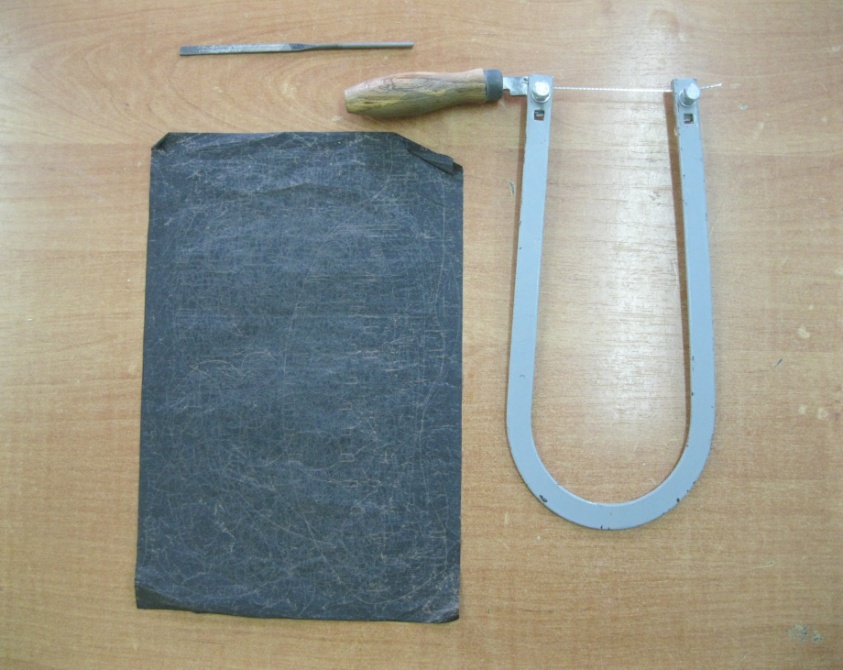 Фото 1Основной инструмент, применяемый для выпиливания, — это ручной лобзик, укомплектованный специальными пилками (Фото 1)В качестве опоры для пиления используется маленький специальный столик, который можно закрепить на рабочем столе с помощью струбцины или в зажиме верстака (Фото 2)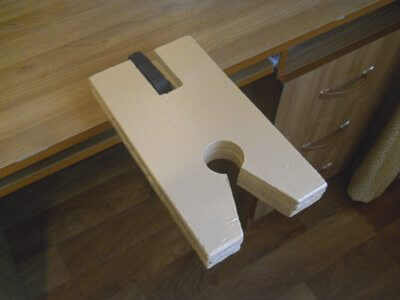 Фото 2.Выбор и подготовка материала.Для выпиливания ручным лобзиком, как правило, используется березовая фанера толщиной 3 мм, так как она меньше подвержена раскалыванию и растрескиванию при пилении поперек волокон в отличие от фанеры из хвойных пород. Перед началом работы нужно фанеру зачистить наждачной бумагой (Фото 3) Используя для этого сначала крупнозернистую, а затем мелкозернистую наждачную бумагу 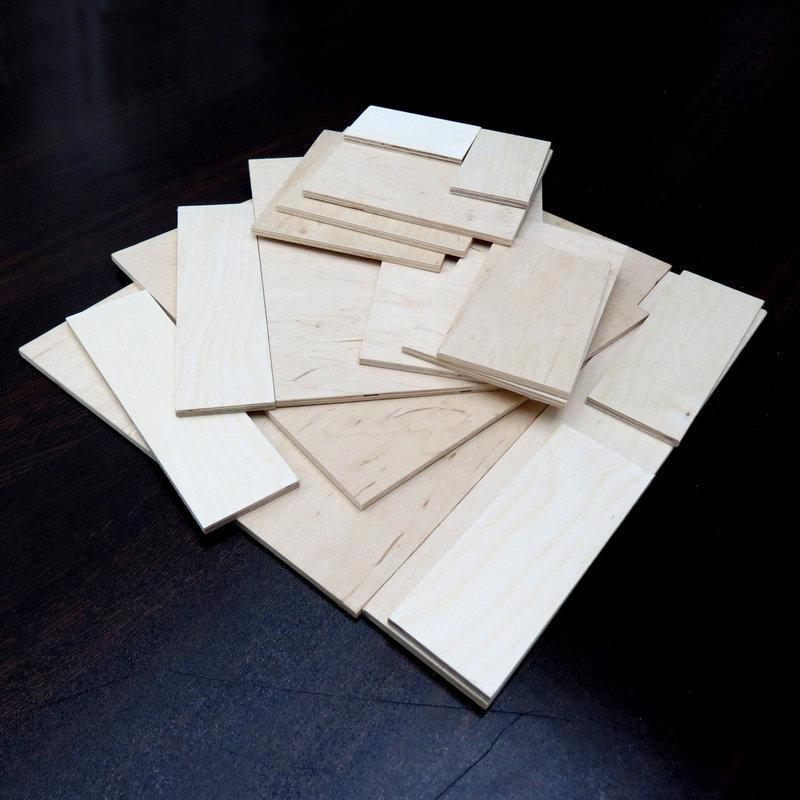  Фото 3.Этапы выполнения работы:1. Т.Б. при выполнении работы;2. подготовка фанеры;3. перенос чертежей на заготовки;4. выпиливание деталей;5. зачистка деталей;6. отделка деталей;7. сборка модели;8. оформление изделия.=Ознакомление с техникой безопасности при работе лобзиком.1.Работать лобзиком с надежно закрепленной и исправной ручкой.2.Не держать левую руку вблизи режущего инструмента.3.Хранить лобзик в специально отведенном месте, аккуратно менять лезвие в случае поломки.4.Надежно крепить столик для выпиливания к верстаку.5.Надежно закрепить пилку в рамке лобзика.6.Не делать резких движений лобзиком при выпиливании, не наклоняться низко над заготовкой.7.Не сдувать опилки, а убирать их щеткой-сметкой.Перенос чертежей на заготовки.Для выпиливания модели самолета используем готовые схемы (Рис.1,2,3)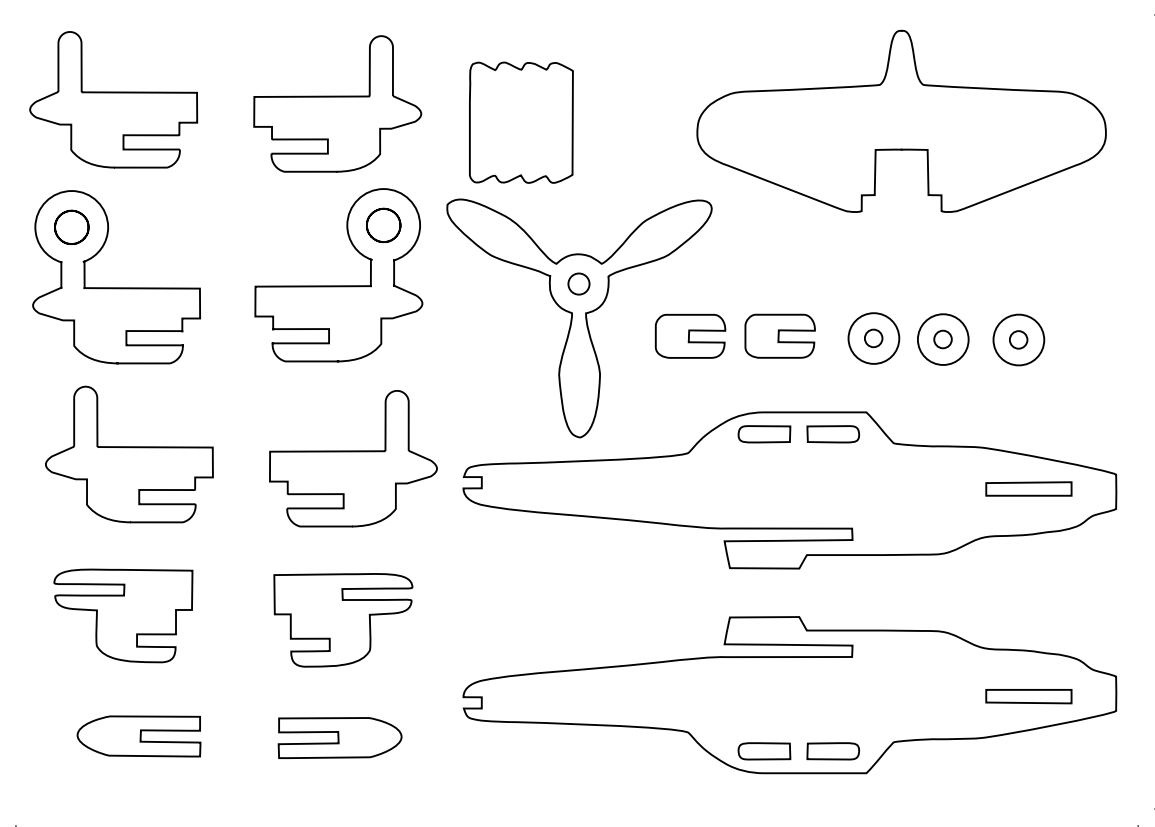 Рис.1.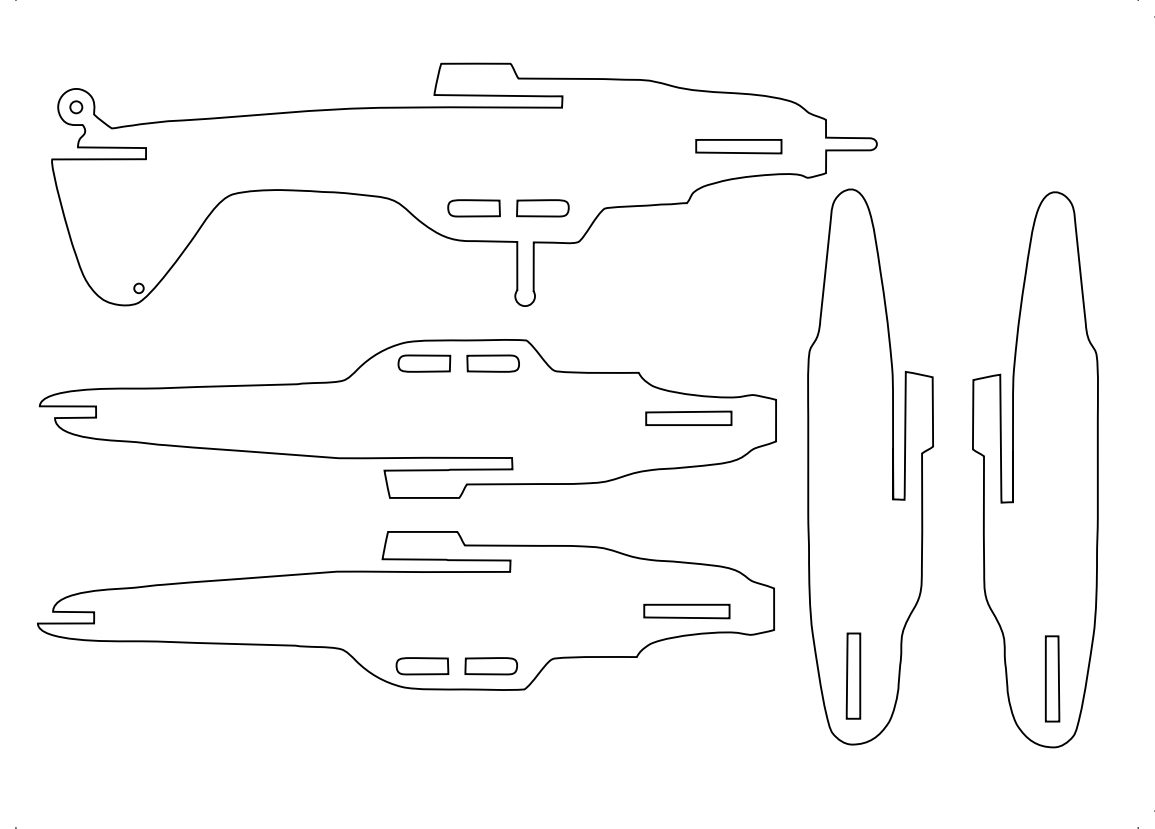 Рис. 2. Рис. 3.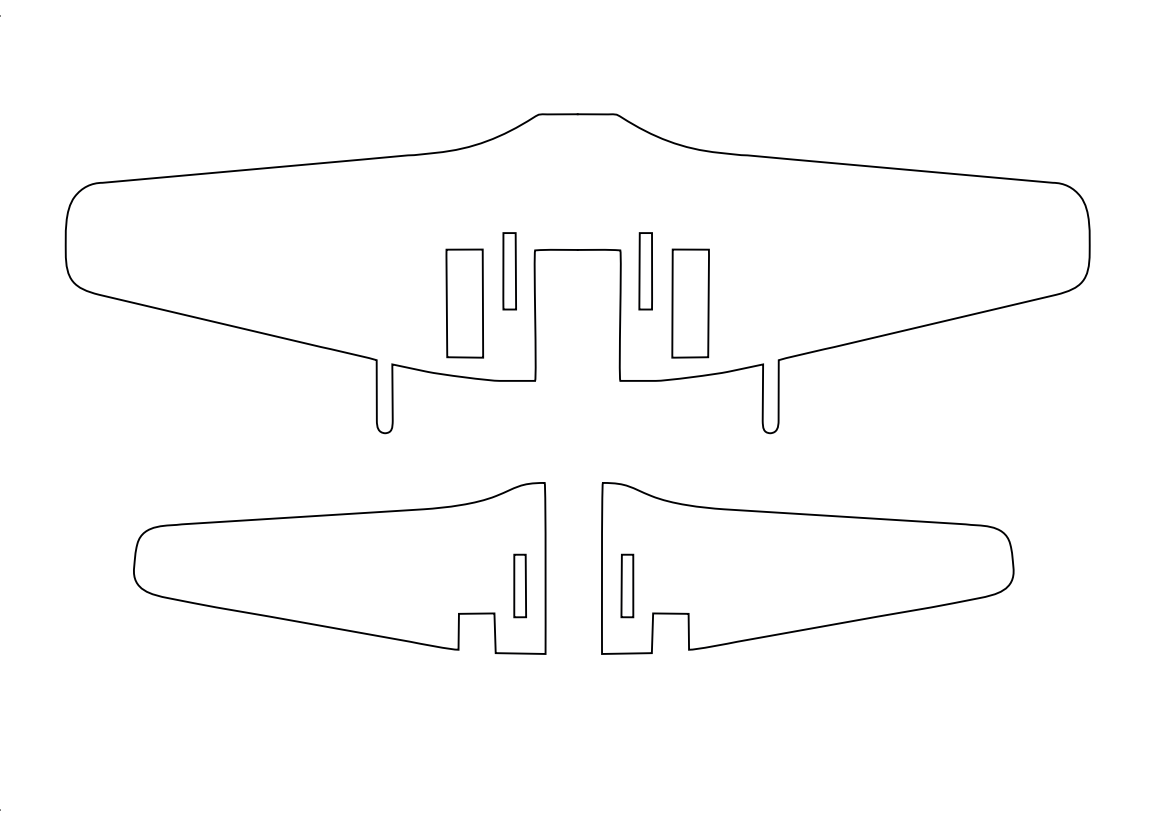 Чтобы перенести изображение на фанеру, используем копировальную бумагу. Выпиливание.Когда детали самолета переведены, переходим к выпиливанию (Фото 4)Необходимо напомнить о ТБ при выпиливании ручным лобзиком, так как он относится к режущему инструменту.       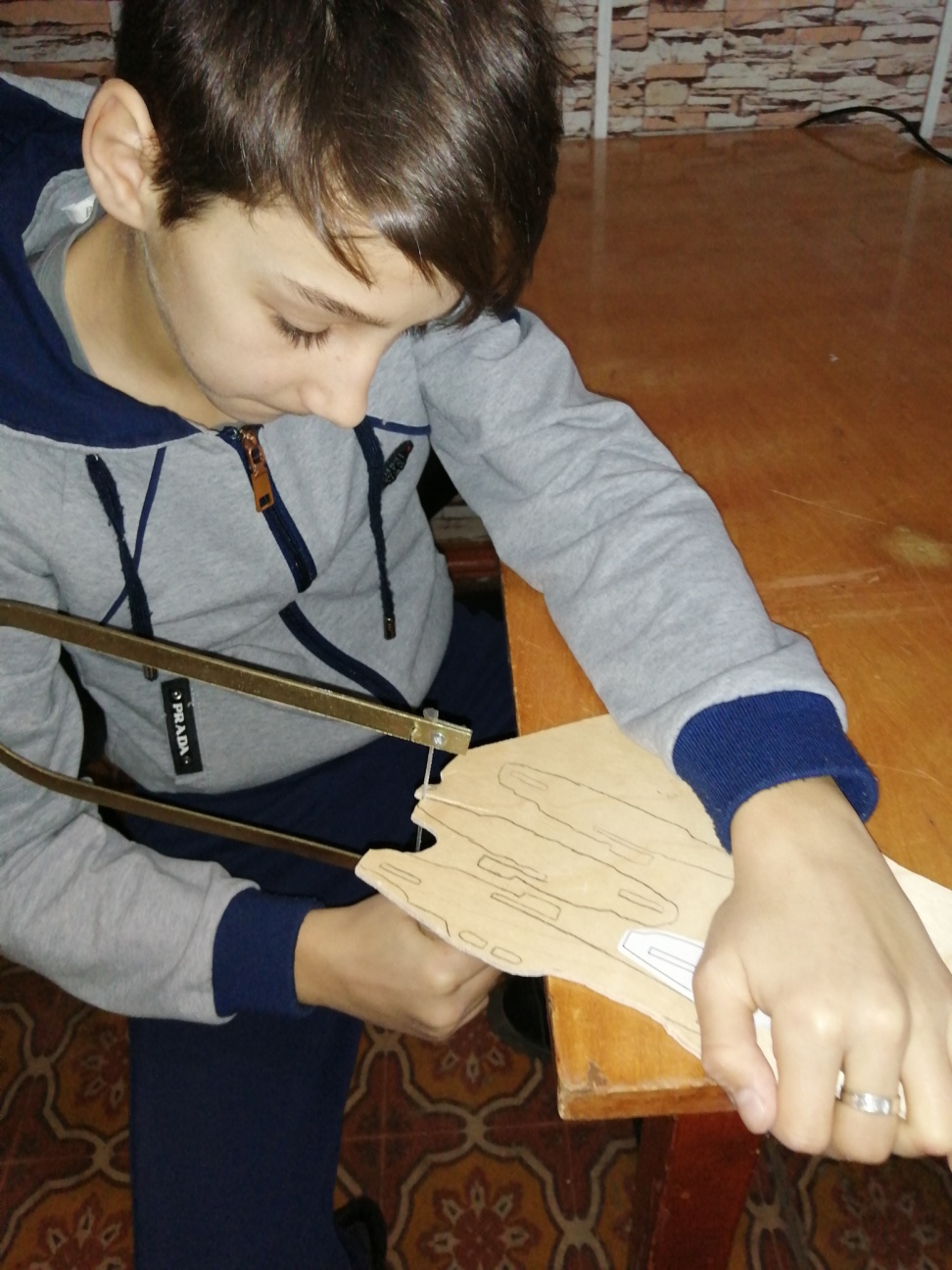 Фото 4.Отделка деталей.После того как детали выпилены, зачищаем заготовки надфилями и мелкозернистой наждачной бумагой. (Фото 5,6) Надфили – это небольшие напильники с мелкой насечкой. Они имеют различные профили в поперечном сечении 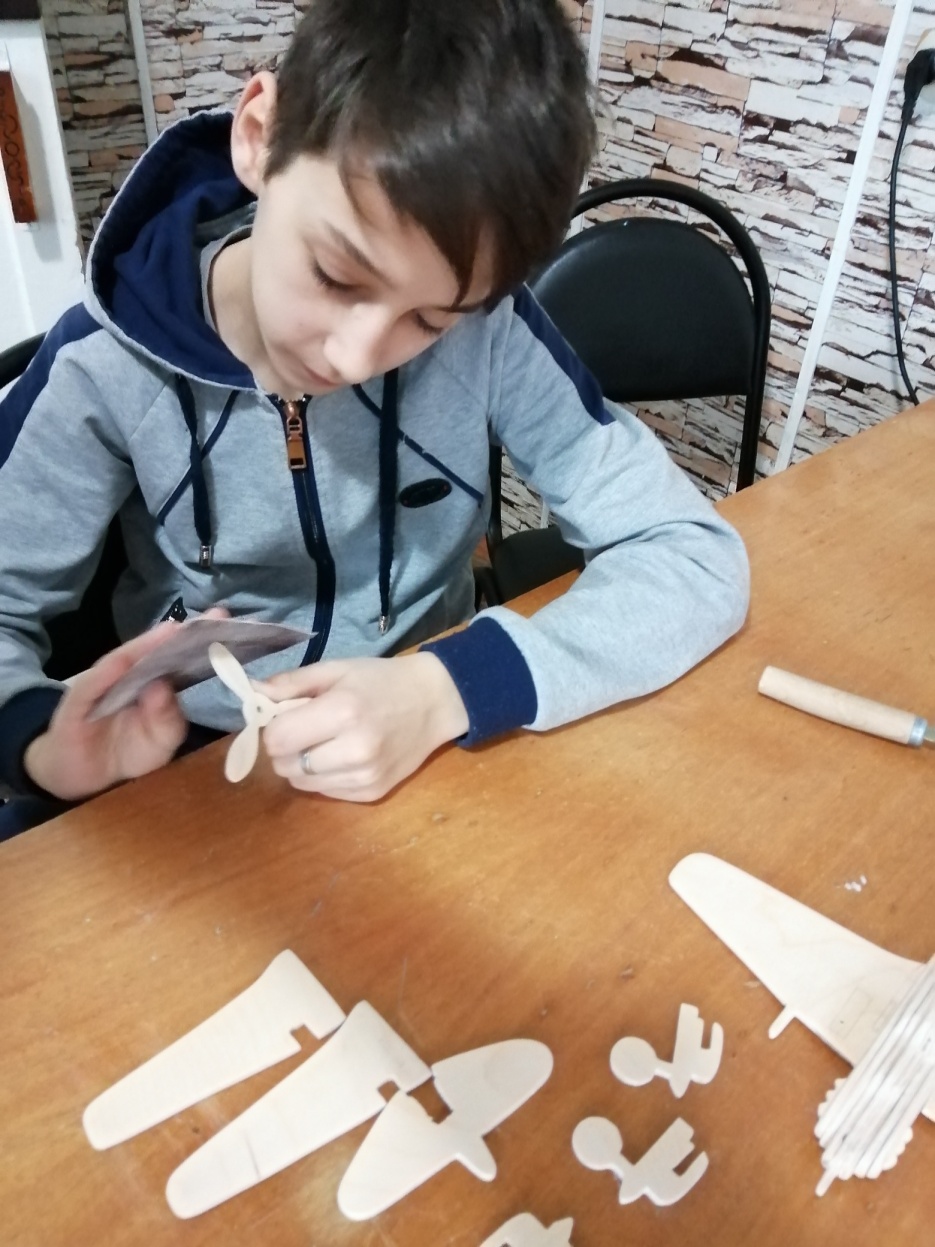              Фото 5.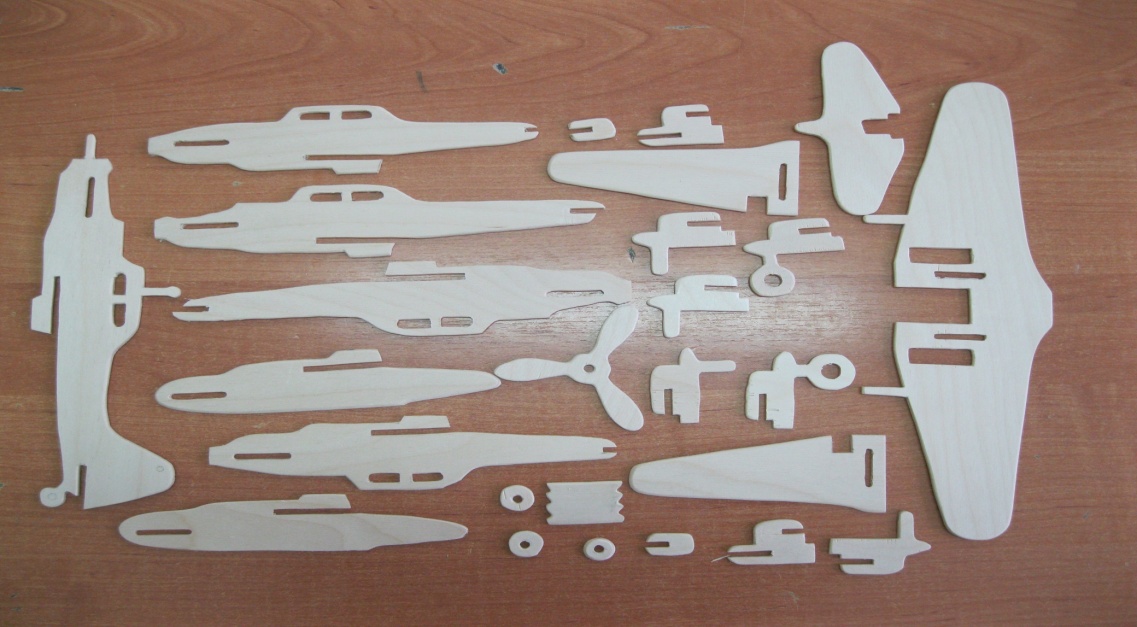    Фото 6.Сборка изделия.Приступаем к сборке деталей фюзеляжа (Фото 7) (Фото 8)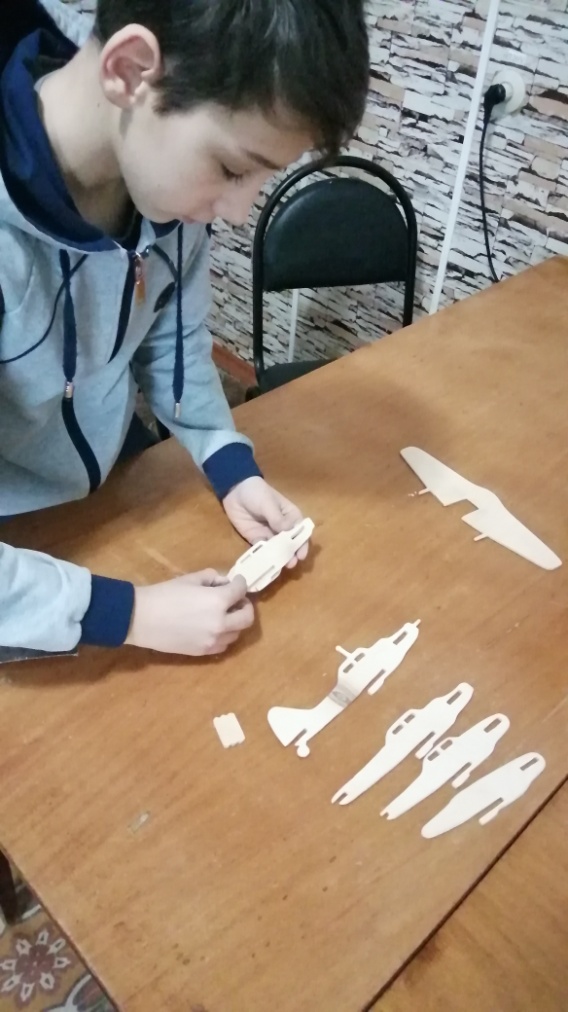 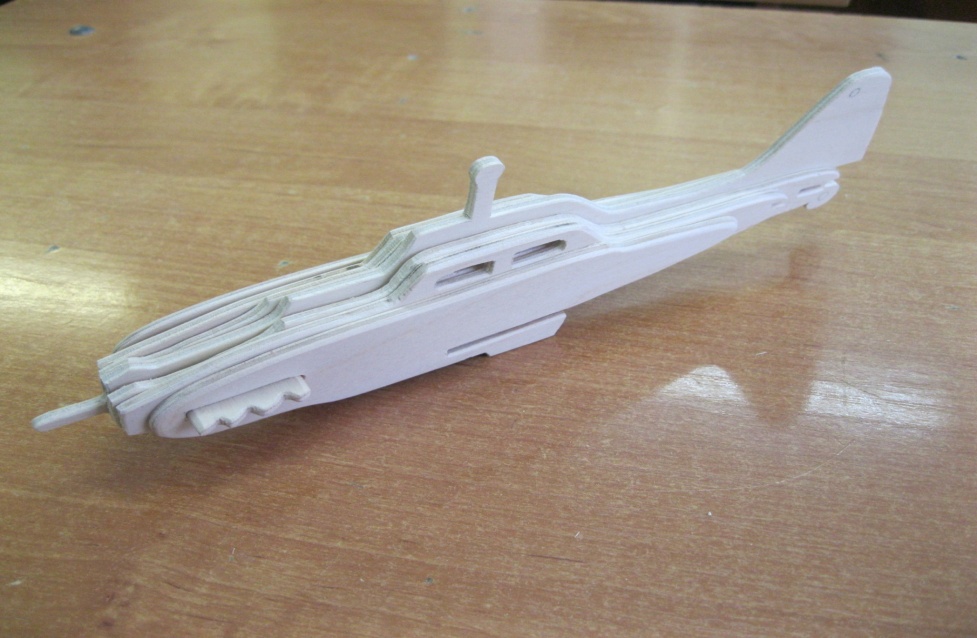                         Фото 7.                                         Фото 8.1. К фюзеляжу в специальные пазы пристыковываем крылья (Фото 9)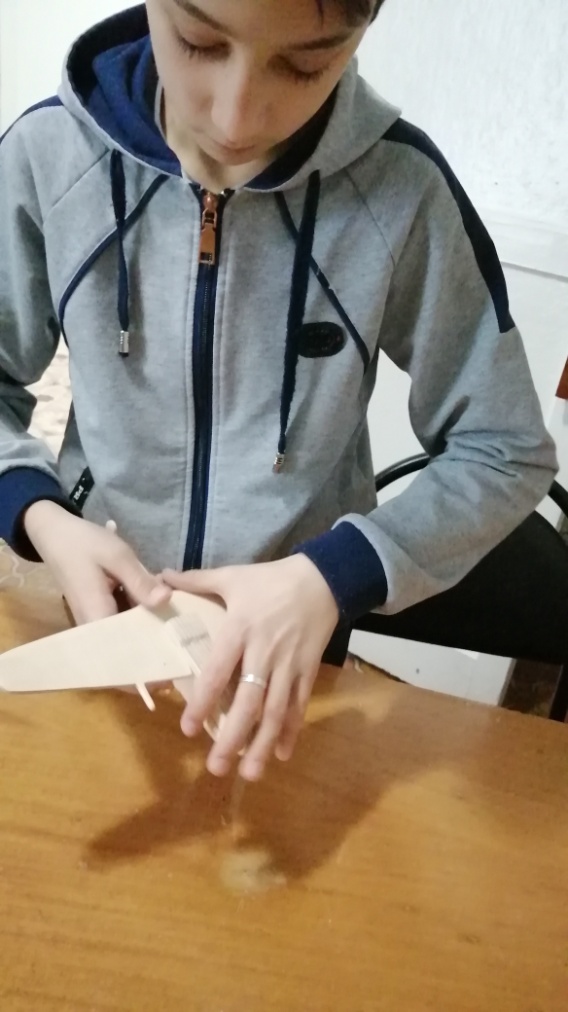                             Фото 9.2. Собираем стойки шасси и вставляем в пазы крыльев.3. Собираем хвостовое оперение.4. На вал двигателя устанавливаем винт и прикрепляем его дисками обтекателя. 5. Модель в сборе (Фото 10)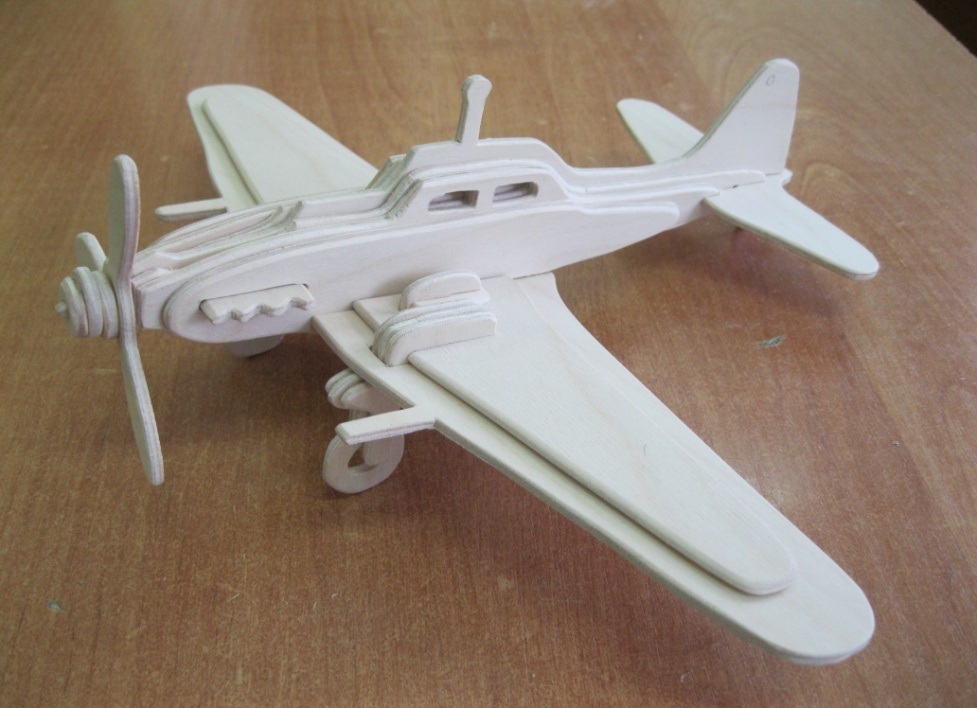                                             Фото 10.  Модель в сборе.Оформление модели. Обжигаем, при помощи прибора по выжиганию по дереву, края модели, (Фото 11) обозначаем советскими звёздами (Фото 12)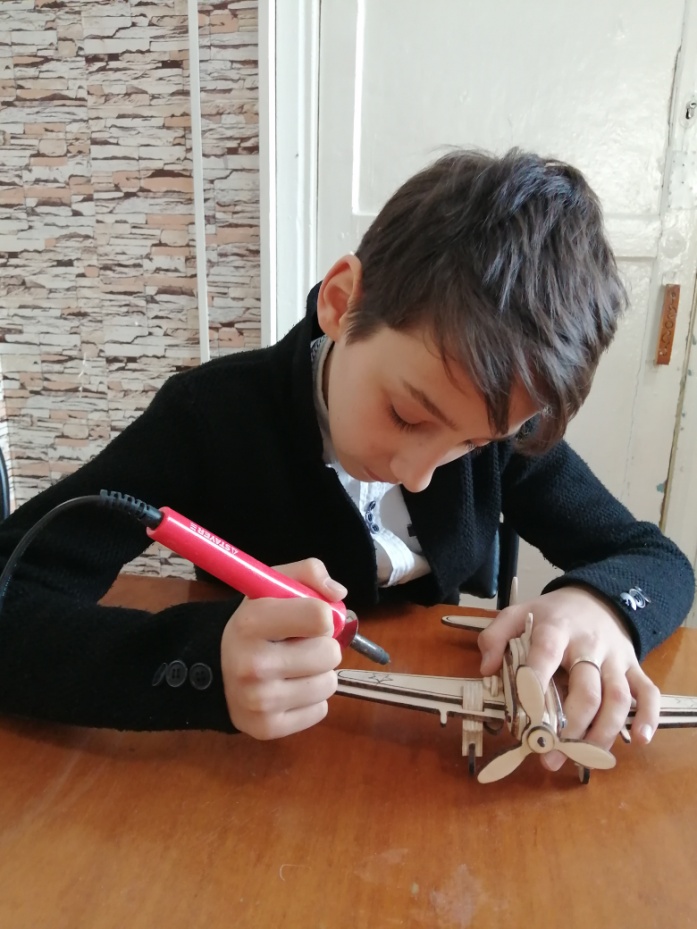 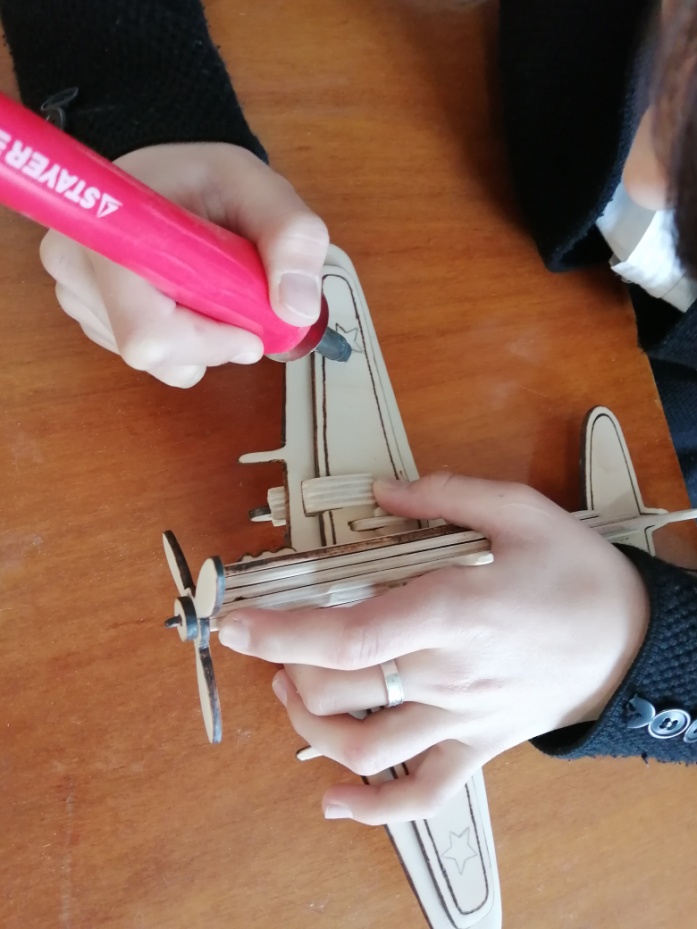                                        Фото 11.                                                  Фото 12.Наливаем в небольшую ёмкость бесцветный лак и синтетической щёткой наносим его на поверхность модели. Ожидаем некоторое время, чтобы лак просох (Фото13) .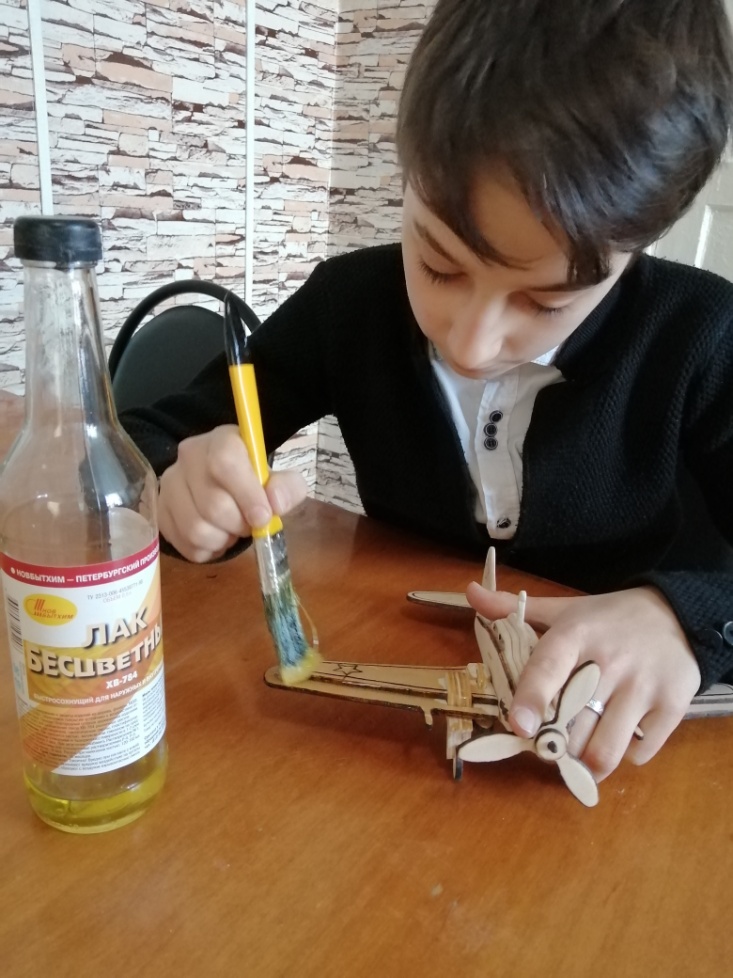                                                        Фото 13.                Модель штурмовика готова (Фото 14).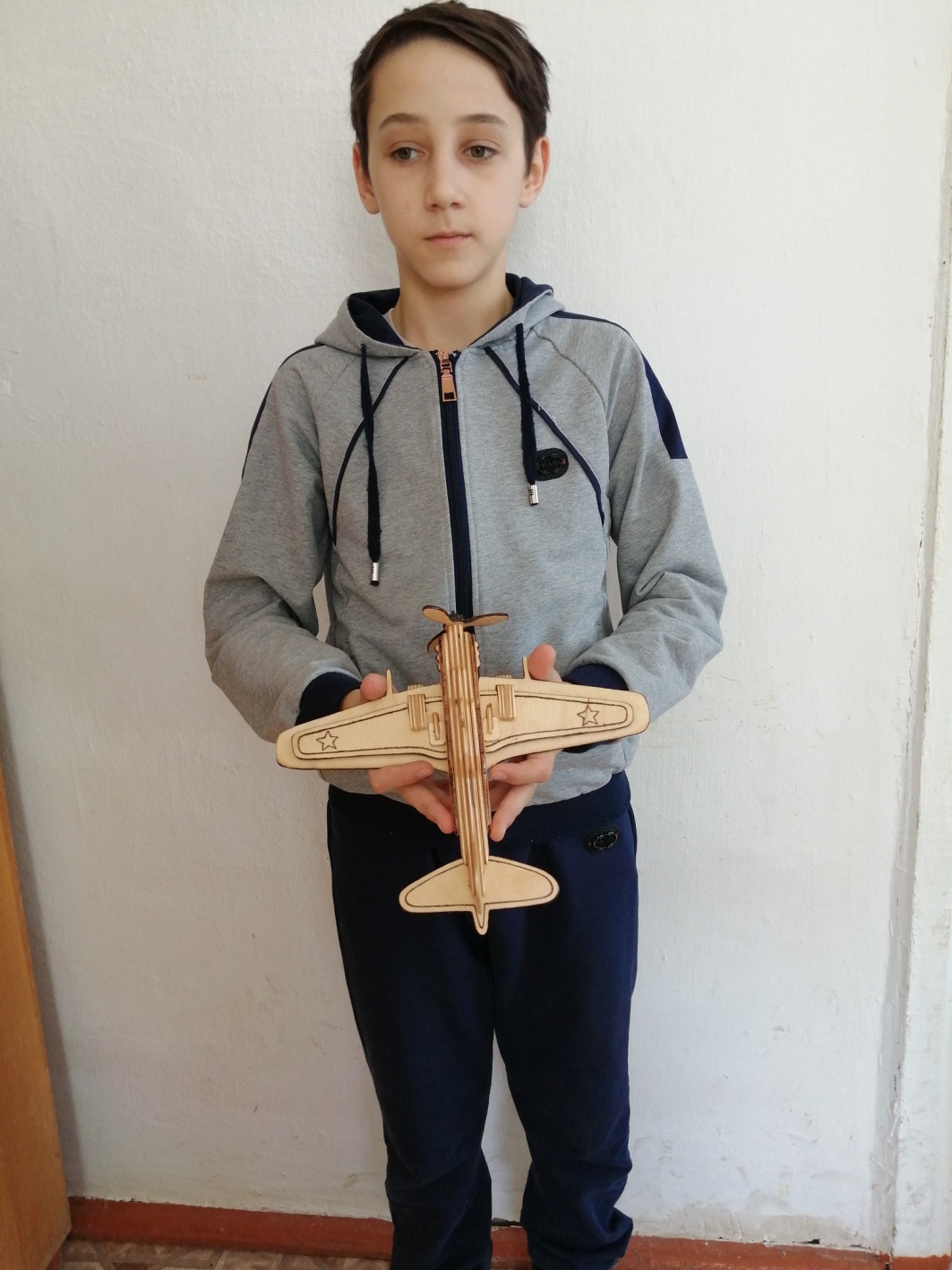                                                                      Фото 14.Практическое применение методической разработки.Данную методическую разработку можно использовать учителям на уроках технологии и педагогам в дополнительном образовании.